FEBRUARY 2014                                                                                #457      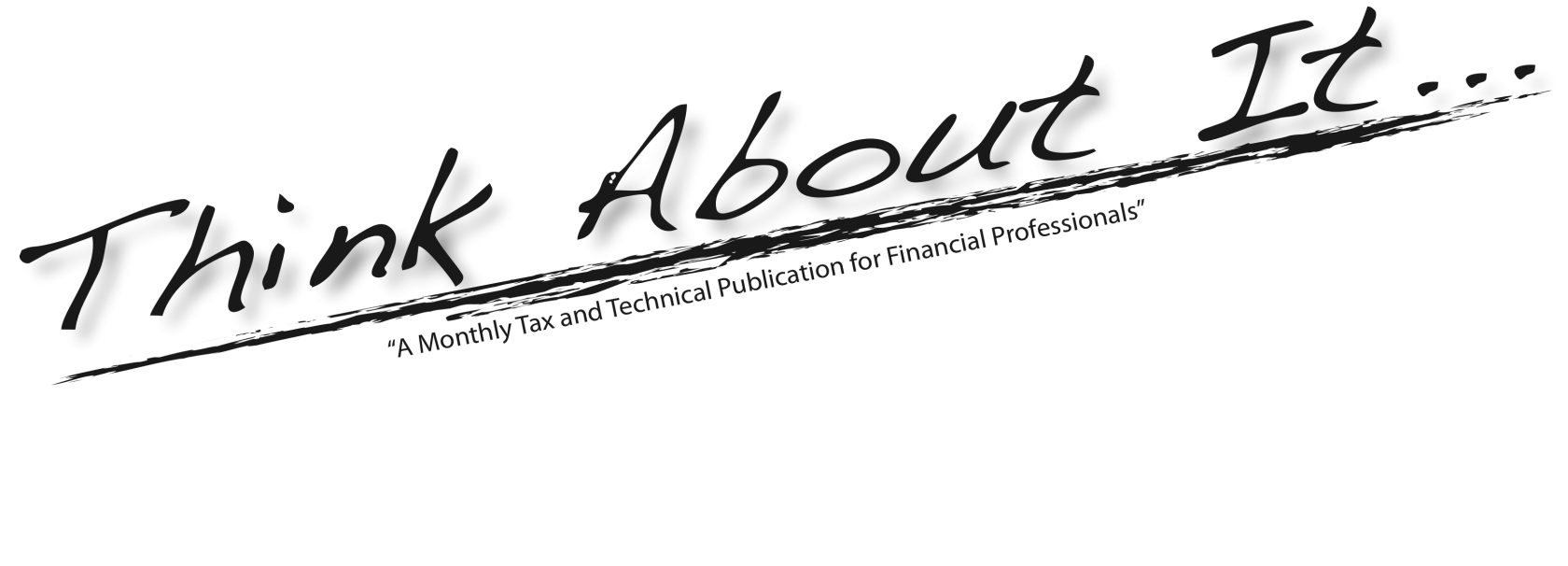 KEY 2014 PENSION AND EMPLOYEE BENEFIT NUMBERSKEY 2014 INCOME TAX RATES AND OTHER ESSENTIAL DATAKEY 2014 ESTATE PLANNING INFLATION ADJUSTMENTSINTRODUCTIONA number of figures used in the estate, financial, employee benefit and income tax planning fields are subject to change or indexed for inflation. The following list—adapted from that found in TOOLS AND TECHNIQUES OF EMPLOYEE BENEFIT AND RETIREMENT PLANNING, TOOLS AND TECHNIQUES OF ESTATE PLANNING, and TOOLS AND TECHNIQUES OF CHARITABLE PLANNING (800-543-0874)—is an update of the latest figures available with a brief explanation of their applicability. The numbers presented in this issue of Think About It are current at the time of its publication. These figures (and discussions thereof) do not take into consideration any proposed or pending legislation. To stay up-to-date with the latest cases, rulings, legislation and figures; and for commentary and the actual text of cases and rulings, subscribe to Steve Leimberg’s excellent LISI service, located at http://www.leimbergservices.com. Once you’ve logged in, you’ll find the latest numbers by clicking the maroon “Useful Numbers” tab at the top.Many of the annual adjustments to the numbers on these charts are based on the federal cost-of-living index. Because the federal cost-of-living index for the quarter ended September 30, 2013, is higher than the cost-of-living index for the quarters ended September 30 for the preceding year, most of the limits for 2014 are higher than those for 2013. Unless otherwise indicated, all section references are to the Internal Revenue Code.PENSION BENEFIT GUARANTY CORPORATIONIMPORTANT COLAs and SCHEDULED INCREASESIMPORTANT COLAs and SCHEDULED INCREASESIMPORTANT COLAs and SCHEDULED INCREASES2014 IRA Phaseout Limitsfor Active Participants in a Qualified Plan(Modified Adjusted Gross Income (MAGI))What this means: If a single-filing taxpayer participates in a qualified plan at work and earns less than $60,000 in 2014, he may use the full $5,500 IRA deduction. Once he earns more than $60,000, his deduction is phased out until he reaches $70,000, at which point he would no longer be entitled to an IRA deduction.What this means: If a single-filing taxpayer participates in a qualified plan at work and has MAGI of less than $114,000 in 2014, he may still contribute to a Roth IRA. Once MAGI is more than $114,000, the amount he may contribute decreases until his income reaches $129,000, at which point he would no longer be entitled to make a contribution.2014 SOCIAL SECURITY TAX RATESNote: The 7.65% employee rate is imposed on the taxable wage base of $117,000 in 2014. Earnings in excess of the FICA wage base are assessed only the Medicare portion of FICA. In 2014, the employee and employer portions of the Medicare assessment are both 1.45%. For self-employed taxpayers, the combined tax is 2.9%. High earners pay an additional 0.9% of Medicare tax on earnings in excess of the following thresholds:The 0.9% additional tax applies only to the employee contribution to Medicare. For self-employed taxpayers over the threshold, the combined Medicare tax in 2014 is 3.8%.2014 MEDICARE PREMIUMSMedicare Part BMedicare Part B enrollees with higher incomes also pay higher Part B premiums based on their incomes. The income-related Part B premiums for 2014 will remain unchanged from 2013 at $146.90, $209.80, $272.70, or $335.70, depending on the extent to which an individual beneficiary’s income exceeds $85,000 (or a married couple’s income exceeds $170,000).The highest premium rates are only paid by the less than 1 percent of beneficiaries whose incomes are over $214,000 (or $428,000 for a married couple). A beneficiary who pays the highest income-related premium in 2014 would pay $4,028.40 per year in Part B premiums.Medicare Part AMedicare Part A is paid only by individuals who are not otherwise eligible for premium-free hospital insurance and have fewer than 40 quarters of Medicare covered employment.The Part A deductible is the beneficiary’s only cost for up to 60 days of Medicare-covered inpatient hospital care in a benefit period. Beneficiaries must pay an additional $304 per day for days 61 through 90 in 2014, and $608 per day for hospital stays beyond the 90th day for lifetime reserve days. The daily coinsurance for the 21st through 100th day in a skilled nursing facility will be $152 in 2014.2014 SOCIAL SECURITY QUALIFICATION2014 SOCIAL SECURITY BENEFITSFull Retirement Age (FRA): For retirees born in between 1943 and 1954, FRA is 66. For those born after 1954 but before 1960, FRA gradually increases to age 67. For those born in 1960 and later, FRA is 67.Substantial Gainful Activity: To be eligible for disability benefits, a person must be unable to engage in substantial gainful activity, meaning he may not earn more than a certain monthly amount.2014 INCOME TAX RATE SCHEDULESCORPORATE INCOME TAX RATESNote: The lower brackets are phased out under two circumstances:If taxable income exceeds $100,000, the tax is increased by the lesser of:a.	5% of the excess of taxable income over $100,000; orb.	$11,750.If taxable income exceeds $15,000,000, the tax is additionally increased by the lesser of:a.	3% of the excess of taxable income over $15,000,000; orb.	$100,000.Note: Because of the two phaseout provisions, corporations earning between $335,000 and $10 million pay a flat income tax of 34%. Corporations earning more than $18,333,333.33 pay a flat income tax of 35%.Note: Unlike individual rate bracket amounts and other amounts adjusted annually for inflation, corporate rate bracket amounts are not adjusted for inflation.Note: Qualified Personal Services Corporations pay a flat 35% rate on all taxable income.ESTATES AND TRUSTS2014 PERSONAL INCOME TAX RATE SCHEDULESMarried Individuals Filing Joint Returns and surviving spousesHeads of HouseholdsUnmarried Individuals(other than Surviving Spouse and Heads of Households)Married Individuals Filing Separate Returns2014 QUALIFIED DIVIDEND AND CAPITAL GAINS TAX RATESNote: Because of the 3.8% Medicare surtax (discussed immediately following), the effective capital gains rates for taxpayers can reach up to 23.8% for taxpayers in the 39.6% bracket, and 18.8% for taxpayers in lower brackets.2014 MEDICARE SURTAXNote: A 3.8% surtax applies to the lesser of net investment income or modified adjusted gross income in excess of the following threshold amounts (dependent upon filing status):2014 KIDDIE TAXNote: The “kiddie tax” brings children, who tend to be in a lower tax bracket, into their parents’ respective tax brackets for a portion of their unearned income.Note: Unearned income generally means anything other than wages, salaries, professional fees, or any other amounts received as compensation for personal services actually rendered.2014 STANDARD DEDUCTION2014 PERSONAL EXEMPTION AND PHASEOUTS2014 ITEMIZED DEDUCTION PHASEOUTS2014 ITEMIZED MEDICAL DEDUCTION THRESHOLD2014 CHILD CREDIT AND ADOPTION2014 EARNED INCOME CREDIT2014 SAVINGS BOND EXCLUSION2014 EDUCATION CREDITS & DEDUCTIONS2014 SECTION 179 EXPENSE LIMITS2014 AUTOMOBILE MILEAGE RATES (CENTS PER MILE)2014 GIFT & ESTATE PLANNING AMOUNTS2014 TRANSPORTATION BENEFITS2014 INSUBSTANTIAL BENEFITS—CHARITABLE CONTRIBUTIONSNote: Rev. Proc. 90-12, 1990-1 CB 471 provides: “These guidelines describe a safe harbor; depending on the facts in each case, benefits received in connection with contributions may be ‘insubstantial’ even if they do not meet these guidelines.”Note: A donor must have a written receipt in hand to claim a charitable deduction of $250 or more. That receipt must be in the donor’s possession before the due date for filing his/her income tax return (plus any extensions). If the gift to charity is over $75, and the donor received or became entitled to a tangible benefit, the charity must inform the donor that the deduction is limited to the excess of any money and value of other property received over the value of the goods and services the charity provides. The charity must also provide a good faith estimate of the value of such goods and/or services.2014 FOREIGN EARNED INCOME2014 LOBBYING2014 MEDICAL SAVINGS ACCOUNTS2014 HEALTH SAVINGS ACCOUNTS2014 LONG-TERM CARE INSURANCE2014 LONG-TERM CARE PREMIUMSNote: The per diem limitation for periodic payments received under a qualified long-term care insurance or life insurance contract is the amount the insured may exclude from gross income. Sec. 7702B(d)(4); 101(a).2014 EXPATRIATIONNote: A covered expatriate is subject to U.S. federal income tax on the net unrealized gain in his or her property as if the property had been sold for its fair market value on the day before the expatriation or termination of U.S. residency. Sec. 877A.Below is an index of previous Think About It articles. All of them are available to be reprinted for meetings, marketing materials, etc. If you wish to have reprint rights or if you have any questions, please contact me at 615-224-1291 or lisa.westbrook@advancedunderwriting.com.January 2013:	Got More Questions? We’ve Got More Answers!February 2013:	Key 2013 Pension and Employee Benefit Numbers	Key 2013 Income Tax Rates and Other Essential Data	Key 2013 Estate Planning Inflation AdjustmentsMarch 2013:	Litigation in the 21st Century and Its Effects on Life Insurance PlanningApril 2013:	Helping Clients Manage Through the 2013 Individual Tax ChangesMay 2013:	Individual Contributions to an IRA, What Financial Professionals Need to KnowJune 2013: 		What Every Financial Professional Needs to Know About ProbateJuly 2013: 	Charitable Giving with Life Insurance, Annuities and Qualified Plan Assets: An OverviewAugust 2013:	What Every Financial Professional Needs to Know About FICA TaxesSeptember 2013:	Installment Sales RevisitedOctober 2013: 	What Every Financial Professional Needs to Know About Substantially Equal Payments Under Section 72(t)November 2013: 	What Every Financial Professional Needs to Know About the Self-Directed IRADecember 2013:	Year-End Tax Planning: A Checklist for the Financial ProfessionalJanuary 2013:	What Financial Professionals Need to Know About the Medicare Surtax20132014Maximum Monthly Guaranteed Benefit$4,780$4,943Flat Premium Rate$42$49201220132014Limit for Defined Benefit PlansSec. 415(b)(1)(A). Maximum yearly benefit allowed is the lesser of 100 percent of the average highest 3 years’ compensation or the indicated figure. Reductions apply for plans with pre-65 normal retirement ages and for participants with less than 10 years of service.$200,000$205,000 $210,000(Indexed in $5,000 increments)Limit for Defined Contribution PlansSec. 415(c)(1)(A). Maximum annual addition is lesser of these numbers. $50,000 or 100% of compensation$51,000 or 100% of compensation$52,000 or 100% of compensation(Indexed in $1,000 increments)201220132014Definition of Key Employee in Top Heavy PlanSec. 416(i)(1)(A)(i). A key employee is one who, during the prior year, was either (a) an officer with compensation in excess of the listed figure; (b) a 5% owner; or (c) a 1% owner with compensation over $150,000. Family Attribution rules apply in determining if a person is a 5% owner.$165,000$165,000 $170,000(Indexed in $5,000 increments)Annual Limit on Includible Compensation Secs. 401(a)(17), 404(l), 408(k)(3)(C) & 408(k)(6)(D)(ii). This is the maximum amount of compensation that can be taken into account when determining an individual contribution to or benefit under a qualified retirement plan.$250,000$255,000 $260,000(Indexed in $5,000 increments)Highly Compensated EmployeeSec. 414(q)(1)(B). Highly compensated employee is one who, during the prior year, was either (a) a 5% owner; or (b) had compensation above the listed figure. The dollar limitation under Sec. 416(i)(1)(A)(i) concerning definition of Key Employee in top-heavy plan for 2014 is $170,000.$115,000$115,000 $115,000(Indexed in $5,000 increments)Exclusion for Elective Deferrals for a 401(k), 403(b), SARSEP or Thrift Savings PlanSec. 402(g). The indicated figure is the maximum salary reduction a participant can make.$17,000$17,500$17,500(Indexed in $500 increments)201220132014Maximum Elective Deferrals for a SIMPLE PlanSec. 408(p)(2)(E). This is the maximum salary reduction a participant can take under a SIMPLE IRA or SIMPLE 401(k).$11,500$12,000 $12,000(Indexed in $500 increments)Maximum 457 Salary ReductionSec. 457(e)(15). Maximum deferral to nonqualified plans of state and local government and tax exempt orgs. The limit is twice the otherwise applicable dollar limit in the three years before retirement.$17,000$17,500 $17,500(Indexed in $500 increments)Part-time Employee Floor for a SEPSec. 408(k)(2)(C).Employees who earn over the indicated limits must be included in a SEP if they are otherwise eligible.$550$550$550(Indexed in $50 increments)ESOP Maximum AmountSec. 409(o)(1)(C)(ii). Determining Lengthening of 5-Year Distribution Period.$200,000/$1,015,000$205,000/$1,035,000$210,000/ $1,050,000(Indexed for $5,000 increments)Deductible, Nondeductible, and Roth IRA Contribution LimitsSec. 219(b)(1)(A).This is the limit on how much can be contributed to an IRA.$5,000$5,500$5,500(Indexed in $500 increments)IRA Catch-Up Provision for Individuals 50 or Older by year endSec. 219(a)(5)(B).This is the amount that can be contributed for those 50 and older by year end. The catch up is $1,000 in 2013. The listed number is the total amount that can be contributed.$6,000$6,500$6,500(Indexed in $500 increments)Contributions to Traditional IRAs: Sec. 219(g)(3)(B)Contributions to Traditional IRAs: Sec. 219(g)(3)(B)Contributions to Traditional IRAs: Sec. 219(g)(3)(B)Contributions to Traditional IRAs: Sec. 219(g)(3)(B)Contributions to Traditional IRAs: Sec. 219(g)(3)(B)Filing StatusPhaseout of Deduction201220132014Married filing jointlyBegins$92,000$95,000$96,000Married filing jointlyEnds (i.e. no deduction)$112,000$115,000$116,000Single & HOHBegins$58,000$59,000$60,000Single & HOHEnds$68,000$69,000$70,000Married Filing SeparatelyBegins$0$0$0Married Filing SeparatelyEnds$10,000$10,000$10,000Nonworking spouseBegins$173,000$178,000$181,000Nonworking spouseEnds$183,000$188,000$191,000Contributions to Roth IRAs: Sec. 408A(c)(3)Contributions to Roth IRAs: Sec. 408A(c)(3)Contributions to Roth IRAs: Sec. 408A(c)(3)Contributions to Roth IRAs: Sec. 408A(c)(3)Contributions to Roth IRAs: Sec. 408A(c)(3)Filing StatusPhaseout of Contribution201220132014Married filing jointlyBegins$173,000$178,000$181,000Married filing jointlyEnds (i.e. no contribution)$183,000$188,000$191,000Single & HOHBegins$110,000$112,000$114,000Single & HOHEnds$125,000$127,000$129,000Married Filing SeparatelyBegins$0$0$0Married Filing SeparatelyEnds$10,000$10,000$10,000201220132014Social Security Tax Rate These are the percentages the employer and employee are each taxed for Social Security purposes. 5.65% for employees7.65% for employers7.65% for employees7.65% for employers7.65% for employees7.65% for employersSocial Security Tax Rate(Self-Employed)This is the percentage at which a self-employed individual is taxed for Social Security purposes. 12.4% is for Social Security while 2.9% is for Medicare. 13.30%15.30%15.30%Taxable Wage Base (Contribution and Benefit)This “earned income ceiling” is the maximum amount of covered earnings on which Social Security OASDI taxes is paid.$110,100$113,700$117,000Medicare Special Wage BaseThis is the maximum amount of covered earnings on which Social Security hospital insurance taxes are paid. No LimitNo LimitNo LimitFiling StatusThreshold AmountMarried Filing Jointly$250,000Married Filing Separately$125,000Other Taxpayers$200,000201220132014Medicare Part BMonthly Premium$99.90$104.90$104.90Deductible$140$147$147Medicare Part AMonthly Premium$451$441$426 Deductible$1,156$1,184$1,216201220132014Social Security Quarterly Earnings (minimum of 40 quarters required)$1,130$1,160$1,200Maximum Monthly Benefit (at full retirement age)$2,642 Per Month
(Age 66)Retirement Earnings Test Exempt Amount (under FRA): One dollar in benefits will be withheld for every two dollars in earnings above the limit prior to reaching FRA.$15,480 Per Year($1,290 Per Month)Retirement Earnings Test Exempt Amount for months prior to FRA: One dollar in benefits will be withheld for every three dollars in earnings above the limit, but only for earnings before the month the taxpayer reaches FRA. There is no annual earnings limit for those who continue to work after reaching their FRA.$41,400 Per Year($3,450 Per Month)Substantial Gainful Activity Threshold LimitsNon-Blind$1,070 Per MonthBlind$1,800 Per MonthSSI Federal Payment AmountsIndividuals$721 Per MonthCouples$1,082 Per MonthSSI Resources LimitsIndividual$2,000Couple$3,000SSI Student ExclusionMonthly$1,750Annually$7,060Trial Work Period (TWP)$770 Per MonthTaxable IncomeTaxNot over $50,00015% of the Taxable IncomeOver $50,000 but not over $75,000$7,500 plus 25% of the excess over $50,000Over $75,000 but not over $10,000,000$13,750 plus 34% of the excess over $75,000Over $10,000,000$3,388,250 plus 35% of the excess over $10,000,000Taxable IncomeTaxNot over $2,50015% of the taxable incomeOver $2,500 but not over $5,800$375 plus 25% of the excess over $2,500Over $5,800 but not over $8,900$1,200 plus 28% of the excess over $5,800Over $8,900 but not over $12,150$2,068 plus 33% of the excess over $8,900Over $12,150$3,140.50 plus 39.6% of the excess over $12,150Taxable IncomeTaxNot over $18,15010% of the taxable incomeOver $18,150 but not over $73,800$1,815 plus 15% of the excess over $18,150Over $73,800 but not over $148,850$10,162.50 plus 25% of the excess over $73,800Over $148,850 but not over $226,850$28,925 plus 28% of the excess over $148,850Over $226,850 but not over $405,100$50,765 plus 33% of the excess over $226,850Over $405,100 but not over $457,600$109,587.50 plus 35% of the excess over $405,100Over $457,600$127,962.50 plus 39.6% of the excess over $457,600Taxable IncomeTaxNot over $12,95010% of the taxable income Over $12,950 but not over $49,400$1,295 plus 15% of the excess over $12,950Over $49,400 but not over $127,550$6,762.50 plus 25% of the excess over $49,400Over $127,550 but not over $206,600$26,300 plus 28% of the excess over $127,550Over $206,600 but not over $405,100$48,434 plus 33% of the excess over $206,600Over $405,100 but not over $432,200$113,939 plus 35% of the excess over $405,100Over $432,200$123,424 plus 39.6% of the excess over $432,200Taxable IncomeTaxNot over $9,07510% of the taxable incomeOver $9,075 but not over $36,900$907.50 plus 15% of the excess over $9,075Over $36,900 but not over $89,350$5,081.25 plus 25% of the excess over $36,900Over $89,350 but not over $186,350$18,193.75 plus 28% of the excess over $89,350Over $186,350 but not over $405,100$45,353.75 plus 33% of the excess over $186,350Over $405,100 but not over $406,750$117,541.25 plus 35% of the excess over $405,100Over $406,750$118,118.75 plus 39.6% of the excess over $406,750Taxable IncomeTaxNot over $9,07510% of the taxable incomeOver $9,075 but not over $36,900$907.50 plus 15% of the excess over $9,075Over $36,900 but not over $74,425$5,081.25 plus 25% of the excess over $36,900Over $74,425 but not over $113,425$14,462.50 plus 28% of the excess over $74,425Over $113,425 but not over $202,550$25,382.50 plus 33% of the excess over $113,425Over $202,550 but not over $228,800$54,793.75 plus 35% of the excess over $202,550Over $228,800$63,981.25 plus 39.6% of the excess over $228,800Long-term Capital Gains and Qualified Dividend rates20132014Taxpayers in the 10% and 15% income tax brackets0%0%Taxpayers in the 25%, 28%, 33%, and 35% brackets15%15%Taxpayers in the 39.6% bracket20%20%Filing Status20132014Married individuals filing jointly$250,000$250,000Married filing separately$125,000$125,000Individual taxpayers$200,000$200,000Net Unearned Income20132014Net unearned income subject to the kiddie tax equals unearned income minus the greater of this amount, or$2,000$2,000The child’s itemized deductions (if applicable) plus this amount.$1,000$1,000Eligibility for Parental ElectionFor parents to elect to include the child’s income on their return, the child’s gross income from interest and dividends must exceed this amount; and$1,000$1,000Be less than this amount.$10,000$10,000Impact of Parental ElectionParents who elect to include the child’s income on their return must include in their gross income the child’s gross income minus this amount; and$2,000$2,000Must add to their tax the lesser of this amount; or$100$10010% of the excess of the child’s gross income over this amount.$1,000$1,000Alternative Minimum Tax Exemption AmountThe AMT exemption for a child subject to the kiddie tax is limited to the sum of the child’s earned income plus this amount.$7,150$7,250Basic Standard Deduction20132014Married individuals filing joint returns and surviving spouses$12,200$12,400Heads of household$8,950$9,100Unmarried individuals (other than surviving spouses and heads of households)$6,100$6,200Married individuals filing separate returns$6,100$6,200Additional standard deduction for the aged and the blindUnmarried and not surviving spouses$1,500$1,550All others$1,200$1,200Dependents: The standard deduction for a person claimed as a dependent by another is limited to greater of—(a)	Earned income plus this amount; or$350$350(b)	This amount.$1,000$1,00020132014Personal Exemption AmountPersonal Exemption Amount$3,900$3,950PhaseoutsPhaseoutsMarried individuals filing joint returns and surviving spousesBeginning of Phaseout$300,000$305,050Married individuals filing joint returns and surviving spousesCompleted Phaseout$422,500$427,550Heads of householdsBeginning of Phaseout$275,000$279,650Heads of householdsCompleted Phaseout$397,500$402,150Unmarried individuals (other than surviving spouses, heads of households)Beginning of Phaseout$250,000$254,200Unmarried individuals (other than surviving spouses, heads of households)Completed Phaseout$372,500$376,700Married individuals filing separate returnsBeginning of Phaseout$150,000$152,525Married individuals filing separate returnsCompleted Phaseout$211,250$213,775Filing status—Phaseout begins20132014Married individuals filing jointly$300,00$305,050Married filing separately$150,000$152,525Head of household$275,000$279,650Single taxpayer$250,000$254,200Medical expenses are deductible above the percentage of AGI threshold for itemizing taxpayers20132014Taxpayers younger than 6510%10%Taxpayers 65 and older7.5%7.5%20132014Threshold amount: Used in computing the refundable portion of the child credit (this amount is subtracted from earned income; if there is an excess, a percentage of it is added to the overall credit limitation for purposes of computing a hypothetical credit which is used to compute the refundable portion of the child credit). Sec. 24(d)(1)(B)(i).$3,000$3,000Adoption Credit (Sec. 23)Adoption credit for child with special needs$12,970$13,190Adoption credit for qualified adoption expenses of other children$12,970$13,190Phaseout of adoption credit begins with modified AGI of $194,580$197,880Complete phaseout of adoption credit with modified AGI of$234,580$237,880Exclusion from income in connection with employer-provided assistance in the adoption of child with special needs (Sec. 132)$12,970$13,190Exclusion from income for qualified adoption expenses in connection with employer-provided assistance in the adoption of other children$12,970$13,190Phaseout of exclusion begins with modified AGI of $194,580$197,880Complete phaseout of exclusion with modified AGI of$234,580$237,880Earned Income Credit (Sec. 32)201220132014Credit denied if investment income exceeds $3,200$3,300$3,350Taxpayers with three or more children Earned income amount$13,090$13,430$13,650Maximum credit amount$5,891$6,044$6,143Threshold phase-out amount: joint returns$22,300$22,870$23,260Threshold phase-out amount: other returns$17,090$17,530$17,830Completed phase-out amount: joint returns$50,270$51,567$52,427Completed phase-out amount: other returns$45,060$46,227$46,997Taxpayers with two childrenEarned income amount$13,090$13,430$13,650Maximum credit amount$5,236$5,372$5,460Threshold phase-out amount: joint returns$22,300$22,870$23,260Threshold phase-out amount: other returns$17,090$17,530$17,830Completed phase-out amount: joint returns$47,162$48,378$49,186Completed phase-out amount: other returns$41,952$43,038$43,756Taxpayers with one childEarned income amount$9,320$9,560$9,720Maximum credit amount$3,169$3,250$3,305Threshold phase-out amount: joint returns$22,300$22,870$23,260Threshold phase-out amount: other returns$17,090$17,530$17,830Completed phase-out amount: joint returns$42,130$43,210$43,941Completed phase-out amount: other returns$36,920$37,870$38,511Taxpayers with no childrenEarned income amount$6,210$6,370$6,480Maximum credit amount$475$487$496Threshold phase-out amount: joint returns$12,980$13,310$13,540Threshold phase-out amount: other returns$7,770$7,970$8,110Completed phase-out amount: joint returns$19,190$19,680$20,020Completed phase-out amount: other returns$13,980$14,340$14,590Limitation on exclusion of income from U.S. savings bonds for taxpayers who pay qualified higher education expenses (Sec. 135)20132014Married individuals filing joint returns and surviving spouses—threshold amount for beginning phaseout$112,050$113,950Exemption fully phased out$142050$143,950All others—threshold amount for beginning phaseout$74,700$76,000Exemption fully phased out$89,700$91,00020132014Hope Scholarship credit is 100% for qualified expenses up to:$2,000$2,000Hope credit is 25% for qualified expenses up to the next:$2,000$2,000Phase-out floor for Lifetime learning creditsJoint returns$107,000$108,000All other returns$53,000$54,000Phase-out floor for Hope Scholarship creditJoint returns$160,000$160,000All other returns$80,000$80,000Maximum interest deduction for education loans (Sec. 221)Married filing jointly$2,500$2,500Reduction begins when adjusted gross income exceeds$125,000$130,000Complete elimination of deduction when AGI exceeds$155,000$160,000All other taxpayers$2,500$2,500Reduction begins when adjusted gross income exceeds$60,000$65,000Complete elimination of deduction when AGI exceeds$75,000$80,000201220132014Limitation on aggregate cost of Sec. 179 property that taxpayer may elect to expense$500,000500,000$25,000Reduction for Sec. 179 property in excess of this amount2,000,000$2,000,000$200,000Purpose201220132014Standard business use rate55.556.556Charitable use rate141414Medical use rate232423.5Moving expense rate232423.520132014Annual Gift Tax Exclusion (Sec. 2503)$14,000$14,000Basic Exclusion Amount for Unified Credit (Sec. 2010)$5,250,000$5,340,000Dollar Amount Used to Compute “2 Percent” Portion of Estate Tax Payable in Installments Calculation (Sec. 6601(j))$1,430,000$1,450,000Special Use Qualified Real Property Value Reduction Limit (Sec. 2032A)$1,070,000$1,090,000Super Exclusion for Present Interest Gifts from Citizen to Noncitizen Spouses (Secs. 2503 & 2523(i)(2))$143,000$145,000Notice of Large Gifts from Foreign Persons (Sec. 6039F)
Gifts and bequests received from foreign persons exceeding this amount must be reported$15,102$15,358Qualified Transportation20132014Monthly exclusion limit for the aggregate of commuter highway vehicle transportation and transit pass$245$130Monthly exclusion limit for qualified parking $245$250Passenger Air Transportation Excise TaxSec. 4261(b). On amounts paid for each domestic segment of taxable transportation by air.$3.90$4.00Passenger Air Transportation Excise TaxSec. 4261(c). On amounts paid for international air transportation that begins or ends within the United States (other than Alaska or Hawaii).$17.20$17.50Passenger Air Transportation Excise TaxSec. 4261(c)(3). On domestic segments that begin or end in Alaska or Hawaii $8.60$8.7020132014Unrelated Trade or Business Exception for low-cost articles$10.20$10.40Donor Benefit Reporting Not Required if three conditions are met:(1)	Gift to charity is worth at least$51$52(2)	Charity distributes free article not ordered by donor which costs charity no more than$10.20$10.40(3)	Benefit received by donor is no more than the lesser of 2% of donor’s contribution, or this amount$102$10420132014Limitation under Sec. 911(b)(2)(D)(i)$97,600$99,20020132014Annual per person, family or entity dues limitation to qualify for the reporting exception under Sec. 6033(e)(3) (and Sec. 5.05 of Rev. Proc. 98-19, 1998-1 C.B. 547) for certain exempt organizations with nondeductible lobbying expenses.$108$11020132014Self-Only CoverageAnnual deductible is not less than$2,150$2,200Annual deductible is not more than$3,200$3,250Annual out-of-pocket expenses (other than premiums) for covered benefits does not exceed$4,300$4,350Family CoverageAnnual deductible is not less than $4,300$4,350Annual deductible is not more than $6,450$6,550Annual out-of-pocket expenses (other than premiums) for covered benefits does not exceed$7,850$8,00020132014Individual CoverageMonthly contribution limitation is 1/12 of the lesser of the annual deductible or$3,250$3,300High-deductible health plan deductible is not less than$1,250$1,250High-deductible health plan limit on annual out-of-pocket expenses (other than premiums)$6,250$6,350Family CoverageMonthly contribution limitation is 1/12 of the lesser of the annual deductible or$6,450$6,550High-deductible health plan deductible is not less than$2,500$2,500High-deductible health plan limit on annual out-of-pocket expenses (other than premiums)$12,500$12,700Additional Contributions for individuals age 55 and older$1,000$1,00020132014Per diem limitation for periodic payments received under qualified long-term care insurance contract or life insurance contract periodic payments treated as paid by reason of death of chronically ill individual under Sec. 7702B(d)(4).$320$330Attained Age Before the Close of the Taxable Year2013201440 or less$360$370More than 40 but not more than 50$680$700More than 50 but not more than 60$1,360$1,400More than 60 but not more than 70$3,640$3,720More than 70$4,550$4,660Per diem limitation$320$330The expatriation tax applies if:20132014 (1)	The individual’s average annual net income tax for the 5-year period preceding the citizenship loss exceeds this amount; or$155,000$157,000(2)	The individual’s net worth on the date of the citizenship loss equals or exceeds this amount$2,000,000$2,000,000Income Reduction: A covered expatriate’s gross income is reduced by this amount.$668,000$680,000